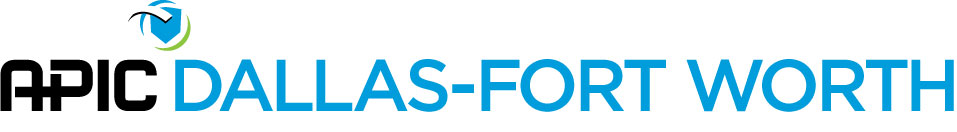 APIC DFW BUSINESS MEETING MINUTESAugust 1, 2013Mission:  to influence, support and improve the quality and safety of healthcare through the practice and management of infection prevention and control and the application of epidemiology in all healthcare settings.  This is done through education, collaboration, evidence based practice, advocacy and credentialing.Theme for 2013: Passion for our Profession!!Call to OrderThank you to speakers:  Kim Newman & Janet GlowiczVendors & Refreshments:XENEX & ICP Medical~Thanks so much!!Visitors/new member introductions – APIC-DFW heartily welcomed several visitors.  Visitors were from locations including Heart Hospital Baylor Plano,TMF Quality, ICP Medical, TxDSHS, Parkland,  ESRD Network, Forest Park in Dallas, as well as others.Approval of Minutes for May 2013 (see paper copy) -  The minutes were approved.  Old BusinessNational Conference in review  - Mary Fulton reviewed events and gave kudos to our excellent chapter, “APIC-DFW rocks!”.    Kudos given to Kathleen Hartless, Sharon Williamson, and APIC national poster presenters.Chapter Excellence for Member Support Award  ---Mary presented the award to the members.---A $500.00 gift certificate will be used to purchase resource materials and for the     scholarship fund.  ---Slideshow presentation of Chapter Excellence Award; Tom Button was highlighted,     as his efforts were instrumental in our chapter’s success before his move away.Opening ceremony—congrats to our very own Patti Grant for a tremendous opening address.  Her excellent presentation was highlighted.President’s Distinguished Service Award—congrats to our very own Sue Sebazco, a well-deserved honor for a true pioneer in the field.New BusinessNominating committee—WE NEED YOU!! – Jerry, with great humor and in jest, encouraged “even those members with a shady past” to step up and serve APIC-DFW.  Mary stated the ballot will be posted in mid-October to mid-November and reviewed open positions:  President, President-elect, Treasurer, 1 Board member, 3 Nominating Committee members.  Social Committee – Nominations for the APIC “Oscar” awards.  Holiday planning has begun, and volunteers are needed.  “Holidays in Hollywood” theme with Oscar-type awards.  Ballots will be distributed.  APIC National grant for community outreach during IP week: Bridging the Gap Between Long Term & Acute Care – submitted by Lauren Cooper, $500 was awarded for a seminar series.  The goal is to invite infection preventionists and long term care professionals involved in infection prevention to address improvement in continuity of care.  Will be held at Methodist Charlton with 4 speakers who are listed on the APIC-DFW website.  Lunch will be provided by ICP Medical.  Registration is free, with seating limited to 130.  Brochure and map are available.Presentation of APIC-DFW website redesign – Many thanks to Lauren Cooper, who has worked diligently on creation of the site.  She presented it to the members.  It is available for viewing but is still a work in progress.  The old website will redirect to the new site, apic-dfw.org.  Highlights include:New website has an updated format with easier navigation.Member vs. Non-member section:  a password will be needed for access to certain sections, such as the member directory.New method for submitting payments; no longer requires the use of PayPal.Blog, calendar, resources, job postings, vendor information, conference informationWebsite cost has been paid by Pollock Paper at approximately $300 per year; this money may be re-allocated for education, conferences, etc.Treasurer’s report—June 2013 – Provided by Diann Grissom         Opening Balance, checking account for June                      	 $33,779.69      Income 							        2,084.74Expenses						               $                    500.00        Closing Balance, checking account                                       $        35,364.43CD								$      8,443.71Total                                                                                      $     43,808.14Diann asked members to email her directly who did not receive a response after registering for the conference, as the link was inoperable for awhile.Board Report:  Board meeting was held today.  Brenda discussed the upcoming ballot, officer openings, and appealed to members to submit ‘Willingness to Serve’ forms.  Basket raffle: members were asked to think about ideas for baskets and reminded that the raffle will help send members to APIC national conference.  Officer Reports: (if updates):  No updates.8.	Committee/SIG Announcements:  AIDS Resources:  Fide Valencia & Sharon Dorney -- $74.32 was collected today.  There                           will be at least one AIDS Walk held in October; information will be posted on the                            APIC-DFW website.Awards: Sharon Kurtz & Camellia George – Please nominate folks for awards; there is        a lot of talent within the chapter.  A section for nominations will be on the website        soon.Conference:Donald Chitanda & Lauren Cooper – Conference will be held during national        IP week.Education/Program:Margaret Martin, Jackie McFarlin & Janet Glowicz – Encountering        any challenges in areas of practice?  Please fill out a needs assessment.  Reminder          next month’s speaker will be Artesha Moore, a national APIC officer, at Presby Dallas.Governmental Affairs: Stephanie Kreiling & Michelle Macaluso – Report presented and        will be available on the website.Journal Club SIG: Linda Miller & Janet Glowicz – Reviewed July AJIC article       on decreasing MRSA Infections by use of CHG bathing and Mupirocin.  SSI rates and        MRSA rates decreased significantly; the members were encouraged to read this study. Historian:Regina Suniga – No reportMembership: Nancy Cushion – Membership is currently at 219.  Novice IP SIG: Brenda Helms – Meeting will be held after the regular meeting today.Professional Advancement SIG: Cheryl Sharp& Amber Wood – Chapter 3 reviewed today with 9 attendees.  Next month Chapter 4 will be reviewed.  Attendance encouraged; a perfect attendance award will be given.Social: Nicki Andrews & April Sutton – Fill out Oscar “spoof” awards.  Starting to collect        baskets for raffle donations.Sunshine: Patti Hightower (absent) – A Texas Rangers stuffed animal was given to        a member born in Los Angeles, Ca., Calvin White.TSICP: Doramarie Arocha – Two ‘Essentials’ classes were just completed.  CIC review        will be held in Kerrville Aug. 29-30.  Another TSICP Essentials class will be held in San         Antonio in September.Surveillance SIG: Kim Newman & Judy Prescott -  Interrater reliability will be a focus at       the next meeting.  Please email your scenarios to Kim, especially those submitted to       NHSN.  Kim will send out 2 -3 per month.                    o.  ESRD LAN:  Janet Glowicz – No actual project yet; still in the learning stages.  NHSN                        is working on inpatient dialysis surveillance definitions.Announcements/Round Table:Amber Wood:  announced AORN recommended practices for environmental cleaning is up for comment at www.aorn.org until August 20th.  A free AORN account may be created for this purpose.  Allison Green:  Nurse needed to volunteer to help the Dallas police department to assist with flu shots and Hep B vaccines.Shelters in Dallas need basic toiletry items.Allison will be submitting an article related to the science of vaccines from what she learned in Boston.Dallas Fire and Rescue needs community service to help with case management.Anju Varghese:  Nominated Sharon Williamson for Who’s Who and she got it.  Kudos to Sharon!!!!!!10.  Adjournment: See you at next meeting~~we will be guests of THR Presbyterian Dallas on Sept. 5th~~our guest speaker will be Artesha Moore from the APIC National office!  She will discuss the Competency Model.  